Child Care CentersGeneral InformationLiability SectionIf electing automobile coverage please complete the scheduled auto section.Insurance History SectionPrior Insurance InformationLoss History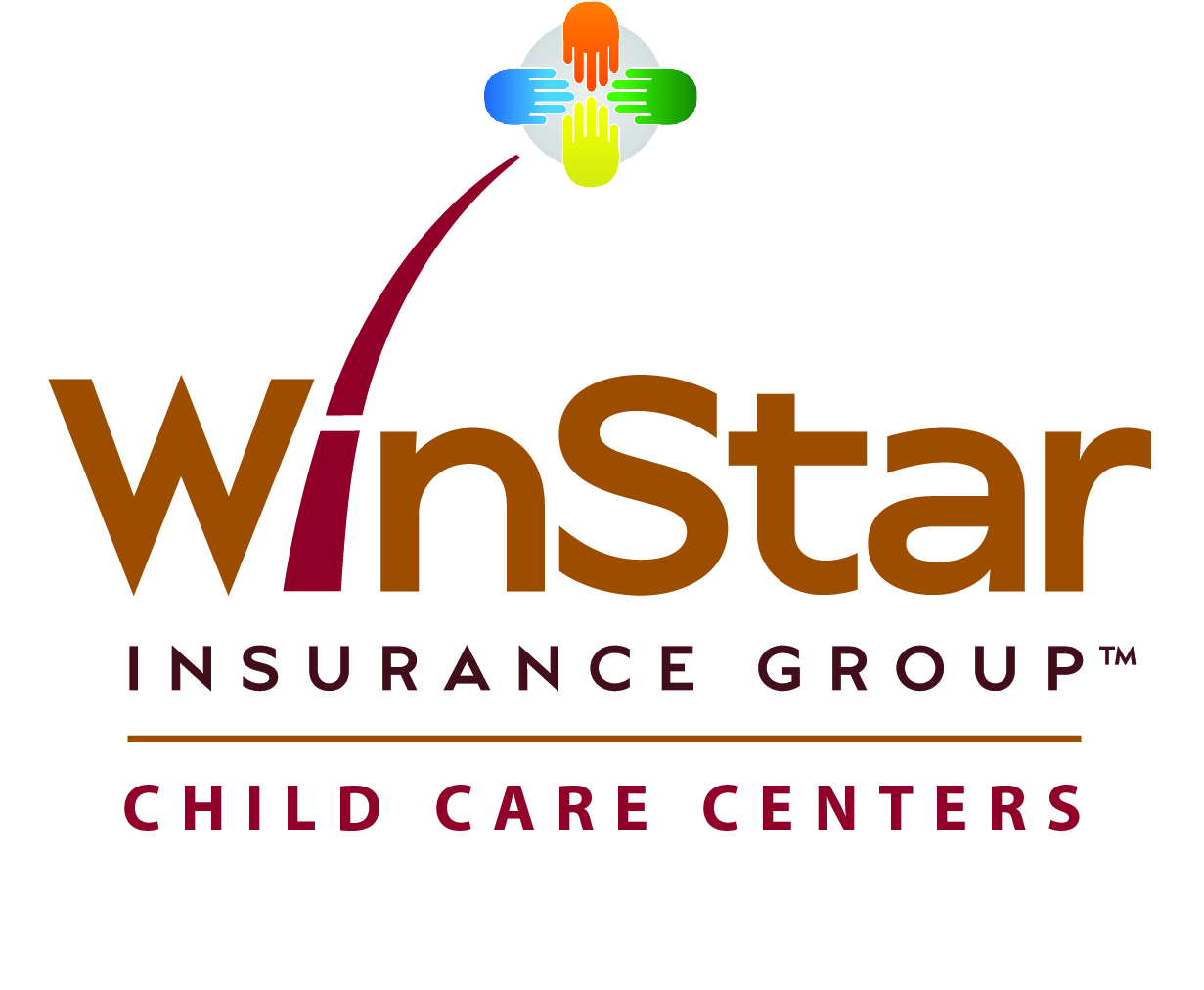 Agency NameWinStar Insurance GroupWinStar Insurance GroupWinStar Insurance GroupContact NameJake HewittPhone512-628-5190Email Addressjhewitt@winstarins.comjhewitt@winstarins.comjhewitt@winstarins.comEffective Date: Effective Date: Effective Date: Effective Date: Effective Date: Named InsuredMailing AddressStreet AddressStreet AddressStreet AddressStreet AddressCityCityStateStateZipZipCountyLocation AddressStreet AddressStreet AddressStreet AddressStreet AddressCityCityStateStateZipZipCountyContact Info. First & Last NameFirst & Last NamePhone NumberPhone NumberPhone NumberPhone NumberPhone NumberEmail AddressEmail AddressEmail AddressEmail AddressEntity Type Corporation Corporation Limited Liability Co.  Limited Liability Co.  Limited Liability Co.  Limited Liability Co.  Limited Liability Co.  Partnership Partnership Partnership Partnership Individual Individual Non-Profit Non-Profit Non-Profit Non-Profit Non-ProfitFEINFEINExperienceYear Established       Year Established       Prior Industry Experience:      Prior Industry Experience:      Prior Industry Experience:      Prior Industry Experience:      Prior Industry Experience:      Prior Industry Experience:      Prior Industry Experience:      Prior Industry Experience:      Prior Industry Experience:      Is the applicant a member of an industry group or trade association?Is the applicant a subsidiary of another entity?Does the applicant have any other subsidiaries?Does the applicant have any other business ventures for which coverage is not being requested?Is this a franchise operation?During the last 5 years has any applicant been indicted for or convicted of any degree of the crime of fraud, bribery or arson?Any foreign operations or foreign products sold and/or distributed in the USA?Any exposure to flammables, explosives, chemicals?Any policy or coverage declined, cancelled or non-renewed in the last 3 years?Any uncorrected fire and/or safety codes violations?Has the applicant had a foreclosure, repossession bankruptcy or filed for bankruptcy during the last 5 years?Has the applicant had a judgement or lien during the last 5 years?Does the insured carry work comp, employer’s liability or non-subscriber coverage?General LiabilityGeneral LiabilityGeneral LiabilityGeneral LiabilityGeneral AggregateBroadening LiabilityProducts & Completed OperationHired & Non-ownedPersonal & Advertising InjuryProfessional LiabilityEach Occurrence Abuse/MolestationDamage to PremisesEmployee BenefitsMedical PaymentsEmployment PracticesDeductible:Deductible (EPLI)Automobile LiabilityAutomobile LiabilityAutomobile LiabilityAutomobile LiabilityCombined Single LimitsHired & Non-Owned AutoPersonal Injury ProtectionComprehensive DeductibleMedical PaymentsCollision DeductibleUninsured/Underinsured Auto Broadening Excess/Umbrella Liability(only available if underlying General Liability is written)Excess/Umbrella Liability(only available if underlying General Liability is written)Excess/Umbrella Liability(only available if underlying General Liability is written)Excess/Umbrella Liability(only available if underlying General Liability is written)Excess/Umbrella Liability(only available if underlying General Liability is written)General AggregateDeductible:Each Occurrence Underlying Coverages Included:   Automobile Liability  Employers Liability  Employers Liability  Employers LiabilityDo all underlying carriers have a A.M. Best rating of “A” or higher?Do all underlying carriers have a A.M. Best rating of “A” or higher?Do all underlying carriers have a A.M. Best rating of “A” or higher?Do all underlying carriers have a A.M. Best rating of “A” or higher?Do all underlying policies have a minimum limit of $1,000,000 or greater?Do all underlying policies have a minimum limit of $1,000,000 or greater?Do all underlying policies have a minimum limit of $1,000,000 or greater?Do all underlying policies have a minimum limit of $1,000,000 or greater?Exposures Exposures Exposures Exposures Exposures Exposures Total Licensed CapacityTotal Licensed CapacityTotal CaregiversLocation of OperationsLocation of OperationsOperational Has any license been suspended or revoked in the past 5 years?Has any license been suspended or revoked in the past 5 years?Has any license been suspended or revoked in the past 5 years?Has any license been suspended or revoked in the past 5 years?Has any license been suspended or revoked in the past 5 years?Have there been any prior or alleged sexual abuse or molestation incidents?Have there been any prior or alleged sexual abuse or molestation incidents?Have there been any prior or alleged sexual abuse or molestation incidents?Have there been any prior or alleged sexual abuse or molestation incidents?Have there been any prior or alleged sexual abuse or molestation incidents?Are all professionals properly licensed and/or certified?Are all professionals properly licensed and/or certified?Are all professionals properly licensed and/or certified?Are all professionals properly licensed and/or certified?Are all professionals properly licensed and/or certified?Does the certification procedure also require CPR?Does the certification procedure also require CPR?Does the certification procedure also require CPR?Does the certification procedure also require CPR?Does the certification procedure also require CPR?Do all employees of the daycare center and third-party contractors undergo background checks?Do all employees of the daycare center and third-party contractors undergo background checks?Do all employees of the daycare center and third-party contractors undergo background checks?Do all employees of the daycare center and third-party contractors undergo background checks?Do all employees of the daycare center and third-party contractors undergo background checks?Are drug tests performed prior to employment?Are drug tests performed prior to employment?Are drug tests performed prior to employment?Are drug tests performed prior to employment?Are drug tests performed prior to employment?Are drug tests performed randomly throughout employment?Are drug tests performed randomly throughout employment?Are drug tests performed randomly throughout employment?Are drug tests performed randomly throughout employment?Are drug tests performed randomly throughout employment?Does the facility accept physically, mentally or emotionally disabled children?Does the facility accept physically, mentally or emotionally disabled children?Does the facility accept physically, mentally or emotionally disabled children?Does the facility accept physically, mentally or emotionally disabled children?Does the facility accept physically, mentally or emotionally disabled children?Is there a written procedure on determining when a child should be sent home?Is there a written procedure on determining when a child should be sent home?Is there a written procedure on determining when a child should be sent home?Is there a written procedure on determining when a child should be sent home?Is there a written procedure on determining when a child should be sent home?Is there an area on site where sick children are moved until they are picked up by their parents or guardians?Is there an area on site where sick children are moved until they are picked up by their parents or guardians?Is there an area on site where sick children are moved until they are picked up by their parents or guardians?Is there an area on site where sick children are moved until they are picked up by their parents or guardians?Is there an area on site where sick children are moved until they are picked up by their parents or guardians?Does the center have a requirement that only authorized persons may pick up a child? Does the center have a requirement that only authorized persons may pick up a child? Does the center have a requirement that only authorized persons may pick up a child? Does the center have a requirement that only authorized persons may pick up a child? Does the center have a requirement that only authorized persons may pick up a child? Is there a procedure in place for staff members to follow if an unauthorized person attempts to pick up a child?Is there a procedure in place for staff members to follow if an unauthorized person attempts to pick up a child?Is there a procedure in place for staff members to follow if an unauthorized person attempts to pick up a child?Is there a procedure in place for staff members to follow if an unauthorized person attempts to pick up a child?Is there a procedure in place for staff members to follow if an unauthorized person attempts to pick up a child?Are guests allowed on premise without prior clearance including the approval of the director?Are guests allowed on premise without prior clearance including the approval of the director?Are guests allowed on premise without prior clearance including the approval of the director?Are guests allowed on premise without prior clearance including the approval of the director?Are guests allowed on premise without prior clearance including the approval of the director?If applicable, are guests accompanied by the director at all times during their visit?If applicable, are guests accompanied by the director at all times during their visit?If applicable, are guests accompanied by the director at all times during their visit?If applicable, are guests accompanied by the director at all times during their visit?If applicable, are guests accompanied by the director at all times during their visit?Does the insured have a written procedure on discipline strategies?Does the insured have a written procedure on discipline strategies?Does the insured have a written procedure on discipline strategies?Does the insured have a written procedure on discipline strategies?Does the insured have a written procedure on discipline strategies?Is corporal punishment strictly forbidden?Is corporal punishment strictly forbidden?Is corporal punishment strictly forbidden?Is corporal punishment strictly forbidden?Is corporal punishment strictly forbidden?Does the center have evacuation cribs to aid in the emergency evacuation of infants and toddlers?Does the center have evacuation cribs to aid in the emergency evacuation of infants and toddlers?Does the center have evacuation cribs to aid in the emergency evacuation of infants and toddlers?Does the center have evacuation cribs to aid in the emergency evacuation of infants and toddlers?Does the center have evacuation cribs to aid in the emergency evacuation of infants and toddlers?Does the center have a kitchen on the premises?Does the center have a kitchen on the premises?Does the center have a kitchen on the premises?Does the center have a kitchen on the premises?Does the center have a kitchen on the premises?If so, does a door equipped with a child-resistant latch separate the kitchen from the children's areas?If so, does a door equipped with a child-resistant latch separate the kitchen from the children's areas?If so, does a door equipped with a child-resistant latch separate the kitchen from the children's areas?If so, does a door equipped with a child-resistant latch separate the kitchen from the children's areas?If so, does a door equipped with a child-resistant latch separate the kitchen from the children's areas?If not, are children required to bring their own food and snacksIf not, are children required to bring their own food and snacksIf not, are children required to bring their own food and snacksIf not, are children required to bring their own food and snacksIf not, are children required to bring their own food and snacksAre parents/guardians required to fill out forms informing the daycare center of any potential food allergies children may have?Are parents/guardians required to fill out forms informing the daycare center of any potential food allergies children may have?Are parents/guardians required to fill out forms informing the daycare center of any potential food allergies children may have?Are parents/guardians required to fill out forms informing the daycare center of any potential food allergies children may have?Are parents/guardians required to fill out forms informing the daycare center of any potential food allergies children may have?Is impact attenuation material used under the playground equipment, around walkways and other areas in the play yard?Is impact attenuation material used under the playground equipment, around walkways and other areas in the play yard?Is impact attenuation material used under the playground equipment, around walkways and other areas in the play yard?Is impact attenuation material used under the playground equipment, around walkways and other areas in the play yard?Is impact attenuation material used under the playground equipment, around walkways and other areas in the play yard?Are there any pools on premises?Are there any pools on premises?Are there any pools on premises?Are there any pools on premises?Are there any pools on premises?Are dogs or other animals permitted on the premises?Are dogs or other animals permitted on the premises?Are dogs or other animals permitted on the premises?Are dogs or other animals permitted on the premises?Are dogs or other animals permitted on the premises?Are staff members aware of dangers presented by wildlife and precautions taken to avoid exposing children?Are staff members aware of dangers presented by wildlife and precautions taken to avoid exposing children?Are staff members aware of dangers presented by wildlife and precautions taken to avoid exposing children?Are staff members aware of dangers presented by wildlife and precautions taken to avoid exposing children?Are staff members aware of dangers presented by wildlife and precautions taken to avoid exposing children?Does the insured offer extracurricular activities such as field trips, day camps and/or sleep overs?Does the insured offer extracurricular activities such as field trips, day camps and/or sleep overs?Does the insured offer extracurricular activities such as field trips, day camps and/or sleep overs?Does the insured offer extracurricular activities such as field trips, day camps and/or sleep overs?Does the insured offer extracurricular activities such as field trips, day camps and/or sleep overs?If yes, please provide details:      If yes, please provide details:      If yes, please provide details:      If yes, please provide details:      If yes, please provide details:      Are parents required to sign a permission slip including a waiver for any extracurricular activities?Are parents required to sign a permission slip including a waiver for any extracurricular activities?Are parents required to sign a permission slip including a waiver for any extracurricular activities?Are parents required to sign a permission slip including a waiver for any extracurricular activities?Are parents required to sign a permission slip including a waiver for any extracurricular activities?Do you increase the caregiver to child ratio while off premises or on field trips? Do you increase the caregiver to child ratio while off premises or on field trips? Do you increase the caregiver to child ratio while off premises or on field trips? Do you increase the caregiver to child ratio while off premises or on field trips? Do you increase the caregiver to child ratio while off premises or on field trips? Are caregivers required to maintain a list of all children on the field trip and frequently account for the presence of each child under their care?Are caregivers required to maintain a list of all children on the field trip and frequently account for the presence of each child under their care?Are caregivers required to maintain a list of all children on the field trip and frequently account for the presence of each child under their care?Are caregivers required to maintain a list of all children on the field trip and frequently account for the presence of each child under their care?Are caregivers required to maintain a list of all children on the field trip and frequently account for the presence of each child under their care?Are the field trip locations routinely visited each year with adequate pre-trip planning including the departure/arrival times and mapped routes?Are the field trip locations routinely visited each year with adequate pre-trip planning including the departure/arrival times and mapped routes?Are the field trip locations routinely visited each year with adequate pre-trip planning including the departure/arrival times and mapped routes?Are the field trip locations routinely visited each year with adequate pre-trip planning including the departure/arrival times and mapped routes?Are the field trip locations routinely visited each year with adequate pre-trip planning including the departure/arrival times and mapped routes?Are children required to wear a shirt, name tag or other identification listing the name of the center and its phone number? Are children required to wear a shirt, name tag or other identification listing the name of the center and its phone number? Are children required to wear a shirt, name tag or other identification listing the name of the center and its phone number? Are children required to wear a shirt, name tag or other identification listing the name of the center and its phone number? Are children required to wear a shirt, name tag or other identification listing the name of the center and its phone number? Are caregivers easily identifiable by all children on the field trip?Are caregivers easily identifiable by all children on the field trip?Are caregivers easily identifiable by all children on the field trip?Are caregivers easily identifiable by all children on the field trip?Are caregivers easily identifiable by all children on the field trip?Employment Practices Liability Scheduled Auto SectionVehicle ScheduleDriver ScheduleProperty SectionEmployment Practices Liability Scheduled Auto SectionVehicle ScheduleDriver ScheduleProperty SectionEmployment Practices Liability Scheduled Auto SectionVehicle ScheduleDriver ScheduleProperty SectionEmployment Practices Liability Scheduled Auto SectionVehicle ScheduleDriver ScheduleProperty SectionEmployment Practices Liability Scheduled Auto SectionVehicle ScheduleDriver ScheduleProperty SectionEmployment Practices Liability Scheduled Auto SectionVehicle ScheduleDriver ScheduleProperty SectionLoc.Bldg.Street AddressStreet AddressStreet AddressStreet AddressStreet AddressStreet AddressCity City City City City State State Zip Zip PCBuilding InformationBuilding InformationBuilding InformationBuilding InformationBuilding InformationBuilding InformationBuilding UpdatesBuilding UpdatesBuilding UpdatesBuilding UpdatesBuilding UpdatesBuilding UpdatesBuilding UpdatesProtectionProtectionProtectionProtectionProtectionYear BuiltYear BuiltYear BuiltWiringWiringWiringTheft AlarmTheft AlarmConstructionConstructionConstructionPlumbingPlumbingPlumbingSec. CamerasSec. CamerasAreaAreaAreaHeatingHeatingHeatingFire Alarm Fire Alarm StoriesStoriesStoriesRoofRoofRoofSprinkleredSprinkleredDistance to Fire Station Distance to Fire Station Distance to Fire Station Distance to Fire Station Distance to Fire Station Distance to Fire Station Distance to Fire HydrantDistance to Fire HydrantDistance to Fire HydrantDistance to Fire HydrantDistance to Fire HydrantDistance to Fire HydrantLimits of CoverageLimits of CoverageLimits of CoverageLimits of CoverageLimits of CoverageLimits of CoverageLimits of CoverageLimits of CoverageLimits of CoverageLimits of CoverageLimits of CoverageLimits of CoverageLimits of CoverageLimits of CoverageLimits of CoverageLimits of CoverageLimits of CoverageLimits of CoverageCoverageCoverageCoverageCoverageCoverageLimits Limits Limits DeductibleDeductibleDeductibleCoinsuranceWind/HailWind/HailWind/HailFormFormCause of LossCause of LossCause of LossBuildingBuildingBuildingBuildingBuildingBus. Pers. Prop.Bus. Pers. Prop.Bus. Pers. Prop.Bus. Pers. Prop.Bus. Pers. Prop.Business IncomeBusiness IncomeBusiness IncomeBusiness IncomeBusiness IncomePlayground EquipmentPlayground EquipmentPlayground EquipmentPlayground EquipmentPlayground EquipmentFencingFencingFencingFencingFencingSignsSignsSignsSignsSignsOther: HVACOther: HVACOther: HVACOther: HVACOther: HVACProperty Enhancement Property Enhancement Property Enhancement Property Enhancement Property Enhancement Include  Include  Include  Not Elected  Not Elected  Not Elected  Not Elected  Equipment Breakdown Equipment Breakdown Equipment Breakdown Equipment Breakdown Equipment Breakdown Include  Include  Include  Not Elected  Not Elected  Not Elected  Not Elected  Does the premises have an active central station alarm in use?In the event of business interruption, is there rental space readily available in your area?Is there an emergency backup plan in case the facility becomes inoperative?Do you have any reciprocal arrangements with other business to use their facilities in the event of a loss?Is someone designated to make sure all kitchen appliances are turned off at the end of the day?Are all flammable liquids stored in fire resistant containers?CarrierPolicy TypePolicy TermPolicy NumberPremiumDate of LossDescription of ClaimDescription of ClaimAmount PaidClaim StatusClaim StatusClaim StatusClaim StatusClaim StatusOpenClosedOpenClosedOpenClosedOpenClosedPERSONAL INFORMATION ABOUT YOU, INCLUDING INFORMATION FROM A CREDIT OR OTHER INVESTIGATIVE REPORT, MAY BE COLLECTED FROM PERSONS OTHER THAN YOU IN CONNECTION WITH THIS APPLICATION FOR INSURANCE AND SUBSEQUENT AMENDMENTS AND RENEWALS. SUCH INFORMATION AS WELL AS OTHER PERSONAL AND PRIVILEGED INFORMATION COLLECTED BY US OR OUR AGENTS MAY IN CERTAIN CIRCUMSTANCES BE DISCLOSED TO THIRD PARTIESWITHOUT YOUR AUTHORIZATION. CREDIT SCORING INFORMATION MAY BE USED TO HELP DETERMINE EITHER YOUR ELIGIBILITY FOR INSURANCE OR THE PREMIUM YOU WILL BE CHARGED. WE MAY USE A THIRD PARTY IN CONNECTION WITH THE DEVELOPMENT OF YOUR SCORE. YOU MAY HAVE THE RIGHT TO REVIEW YOUR PERSONAL INFORMATION IN OUR FILES AND REQUEST CORRECTION OF ANY INACCURACIES. YOU MAY ALSO HAVE THE RIGHT TO REQUEST INWRITING THAT WE CONSIDER EXTRAORDINARY LIFE CIRCUMSTANCES IN CONNECTION WITH THE DEVELOPMENT OF YOUR CREDIT SCORE. THESE RIGHTS MAY BE LIMITED IN SOME STATES. PLEASE CONTACT YOUR AGENT OR BROKER TO LEARN HOW THESE RIGHTS MAY APPLY IN YOUR STATE OR FOR INSTRUCTIONS ON HOW TO SUBMIT A REQUEST TO US FOR A MORE DETAILED DESCRIPTION OF YOUR RIGHTS AND OUR PRACTICES REGARDING PERSONAL INFORMATION.Any person who knowingly and with intent to defraud any insurance company or other person files an application for insurance containing any materially false information or conceals, for the purpose of misleading, information concerning any fact material thereto commits a fraudulent insurance act, which is a crime and MAY subject that person to criminal and civil penaltieS AND MAY FURTHERMORE LEAD TO VOIDING OF THE INSURANCE POLICY.PERSONAL INFORMATION ABOUT YOU, INCLUDING INFORMATION FROM A CREDIT OR OTHER INVESTIGATIVE REPORT, MAY BE COLLECTED FROM PERSONS OTHER THAN YOU IN CONNECTION WITH THIS APPLICATION FOR INSURANCE AND SUBSEQUENT AMENDMENTS AND RENEWALS. SUCH INFORMATION AS WELL AS OTHER PERSONAL AND PRIVILEGED INFORMATION COLLECTED BY US OR OUR AGENTS MAY IN CERTAIN CIRCUMSTANCES BE DISCLOSED TO THIRD PARTIESWITHOUT YOUR AUTHORIZATION. CREDIT SCORING INFORMATION MAY BE USED TO HELP DETERMINE EITHER YOUR ELIGIBILITY FOR INSURANCE OR THE PREMIUM YOU WILL BE CHARGED. WE MAY USE A THIRD PARTY IN CONNECTION WITH THE DEVELOPMENT OF YOUR SCORE. YOU MAY HAVE THE RIGHT TO REVIEW YOUR PERSONAL INFORMATION IN OUR FILES AND REQUEST CORRECTION OF ANY INACCURACIES. YOU MAY ALSO HAVE THE RIGHT TO REQUEST INWRITING THAT WE CONSIDER EXTRAORDINARY LIFE CIRCUMSTANCES IN CONNECTION WITH THE DEVELOPMENT OF YOUR CREDIT SCORE. THESE RIGHTS MAY BE LIMITED IN SOME STATES. PLEASE CONTACT YOUR AGENT OR BROKER TO LEARN HOW THESE RIGHTS MAY APPLY IN YOUR STATE OR FOR INSTRUCTIONS ON HOW TO SUBMIT A REQUEST TO US FOR A MORE DETAILED DESCRIPTION OF YOUR RIGHTS AND OUR PRACTICES REGARDING PERSONAL INFORMATION.Any person who knowingly and with intent to defraud any insurance company or other person files an application for insurance containing any materially false information or conceals, for the purpose of misleading, information concerning any fact material thereto commits a fraudulent insurance act, which is a crime and MAY subject that person to criminal and civil penaltieS AND MAY FURTHERMORE LEAD TO VOIDING OF THE INSURANCE POLICY.PERSONAL INFORMATION ABOUT YOU, INCLUDING INFORMATION FROM A CREDIT OR OTHER INVESTIGATIVE REPORT, MAY BE COLLECTED FROM PERSONS OTHER THAN YOU IN CONNECTION WITH THIS APPLICATION FOR INSURANCE AND SUBSEQUENT AMENDMENTS AND RENEWALS. SUCH INFORMATION AS WELL AS OTHER PERSONAL AND PRIVILEGED INFORMATION COLLECTED BY US OR OUR AGENTS MAY IN CERTAIN CIRCUMSTANCES BE DISCLOSED TO THIRD PARTIESWITHOUT YOUR AUTHORIZATION. CREDIT SCORING INFORMATION MAY BE USED TO HELP DETERMINE EITHER YOUR ELIGIBILITY FOR INSURANCE OR THE PREMIUM YOU WILL BE CHARGED. WE MAY USE A THIRD PARTY IN CONNECTION WITH THE DEVELOPMENT OF YOUR SCORE. YOU MAY HAVE THE RIGHT TO REVIEW YOUR PERSONAL INFORMATION IN OUR FILES AND REQUEST CORRECTION OF ANY INACCURACIES. YOU MAY ALSO HAVE THE RIGHT TO REQUEST INWRITING THAT WE CONSIDER EXTRAORDINARY LIFE CIRCUMSTANCES IN CONNECTION WITH THE DEVELOPMENT OF YOUR CREDIT SCORE. THESE RIGHTS MAY BE LIMITED IN SOME STATES. PLEASE CONTACT YOUR AGENT OR BROKER TO LEARN HOW THESE RIGHTS MAY APPLY IN YOUR STATE OR FOR INSTRUCTIONS ON HOW TO SUBMIT A REQUEST TO US FOR A MORE DETAILED DESCRIPTION OF YOUR RIGHTS AND OUR PRACTICES REGARDING PERSONAL INFORMATION.Any person who knowingly and with intent to defraud any insurance company or other person files an application for insurance containing any materially false information or conceals, for the purpose of misleading, information concerning any fact material thereto commits a fraudulent insurance act, which is a crime and MAY subject that person to criminal and civil penaltieS AND MAY FURTHERMORE LEAD TO VOIDING OF THE INSURANCE POLICY.PERSONAL INFORMATION ABOUT YOU, INCLUDING INFORMATION FROM A CREDIT OR OTHER INVESTIGATIVE REPORT, MAY BE COLLECTED FROM PERSONS OTHER THAN YOU IN CONNECTION WITH THIS APPLICATION FOR INSURANCE AND SUBSEQUENT AMENDMENTS AND RENEWALS. SUCH INFORMATION AS WELL AS OTHER PERSONAL AND PRIVILEGED INFORMATION COLLECTED BY US OR OUR AGENTS MAY IN CERTAIN CIRCUMSTANCES BE DISCLOSED TO THIRD PARTIESWITHOUT YOUR AUTHORIZATION. CREDIT SCORING INFORMATION MAY BE USED TO HELP DETERMINE EITHER YOUR ELIGIBILITY FOR INSURANCE OR THE PREMIUM YOU WILL BE CHARGED. WE MAY USE A THIRD PARTY IN CONNECTION WITH THE DEVELOPMENT OF YOUR SCORE. YOU MAY HAVE THE RIGHT TO REVIEW YOUR PERSONAL INFORMATION IN OUR FILES AND REQUEST CORRECTION OF ANY INACCURACIES. YOU MAY ALSO HAVE THE RIGHT TO REQUEST INWRITING THAT WE CONSIDER EXTRAORDINARY LIFE CIRCUMSTANCES IN CONNECTION WITH THE DEVELOPMENT OF YOUR CREDIT SCORE. THESE RIGHTS MAY BE LIMITED IN SOME STATES. PLEASE CONTACT YOUR AGENT OR BROKER TO LEARN HOW THESE RIGHTS MAY APPLY IN YOUR STATE OR FOR INSTRUCTIONS ON HOW TO SUBMIT A REQUEST TO US FOR A MORE DETAILED DESCRIPTION OF YOUR RIGHTS AND OUR PRACTICES REGARDING PERSONAL INFORMATION.Any person who knowingly and with intent to defraud any insurance company or other person files an application for insurance containing any materially false information or conceals, for the purpose of misleading, information concerning any fact material thereto commits a fraudulent insurance act, which is a crime and MAY subject that person to criminal and civil penaltieS AND MAY FURTHERMORE LEAD TO VOIDING OF THE INSURANCE POLICY.PERSONAL INFORMATION ABOUT YOU, INCLUDING INFORMATION FROM A CREDIT OR OTHER INVESTIGATIVE REPORT, MAY BE COLLECTED FROM PERSONS OTHER THAN YOU IN CONNECTION WITH THIS APPLICATION FOR INSURANCE AND SUBSEQUENT AMENDMENTS AND RENEWALS. SUCH INFORMATION AS WELL AS OTHER PERSONAL AND PRIVILEGED INFORMATION COLLECTED BY US OR OUR AGENTS MAY IN CERTAIN CIRCUMSTANCES BE DISCLOSED TO THIRD PARTIESWITHOUT YOUR AUTHORIZATION. CREDIT SCORING INFORMATION MAY BE USED TO HELP DETERMINE EITHER YOUR ELIGIBILITY FOR INSURANCE OR THE PREMIUM YOU WILL BE CHARGED. WE MAY USE A THIRD PARTY IN CONNECTION WITH THE DEVELOPMENT OF YOUR SCORE. YOU MAY HAVE THE RIGHT TO REVIEW YOUR PERSONAL INFORMATION IN OUR FILES AND REQUEST CORRECTION OF ANY INACCURACIES. YOU MAY ALSO HAVE THE RIGHT TO REQUEST INWRITING THAT WE CONSIDER EXTRAORDINARY LIFE CIRCUMSTANCES IN CONNECTION WITH THE DEVELOPMENT OF YOUR CREDIT SCORE. THESE RIGHTS MAY BE LIMITED IN SOME STATES. PLEASE CONTACT YOUR AGENT OR BROKER TO LEARN HOW THESE RIGHTS MAY APPLY IN YOUR STATE OR FOR INSTRUCTIONS ON HOW TO SUBMIT A REQUEST TO US FOR A MORE DETAILED DESCRIPTION OF YOUR RIGHTS AND OUR PRACTICES REGARDING PERSONAL INFORMATION.Any person who knowingly and with intent to defraud any insurance company or other person files an application for insurance containing any materially false information or conceals, for the purpose of misleading, information concerning any fact material thereto commits a fraudulent insurance act, which is a crime and MAY subject that person to criminal and civil penaltieS AND MAY FURTHERMORE LEAD TO VOIDING OF THE INSURANCE POLICY.PERSONAL INFORMATION ABOUT YOU, INCLUDING INFORMATION FROM A CREDIT OR OTHER INVESTIGATIVE REPORT, MAY BE COLLECTED FROM PERSONS OTHER THAN YOU IN CONNECTION WITH THIS APPLICATION FOR INSURANCE AND SUBSEQUENT AMENDMENTS AND RENEWALS. SUCH INFORMATION AS WELL AS OTHER PERSONAL AND PRIVILEGED INFORMATION COLLECTED BY US OR OUR AGENTS MAY IN CERTAIN CIRCUMSTANCES BE DISCLOSED TO THIRD PARTIESWITHOUT YOUR AUTHORIZATION. CREDIT SCORING INFORMATION MAY BE USED TO HELP DETERMINE EITHER YOUR ELIGIBILITY FOR INSURANCE OR THE PREMIUM YOU WILL BE CHARGED. WE MAY USE A THIRD PARTY IN CONNECTION WITH THE DEVELOPMENT OF YOUR SCORE. YOU MAY HAVE THE RIGHT TO REVIEW YOUR PERSONAL INFORMATION IN OUR FILES AND REQUEST CORRECTION OF ANY INACCURACIES. YOU MAY ALSO HAVE THE RIGHT TO REQUEST INWRITING THAT WE CONSIDER EXTRAORDINARY LIFE CIRCUMSTANCES IN CONNECTION WITH THE DEVELOPMENT OF YOUR CREDIT SCORE. THESE RIGHTS MAY BE LIMITED IN SOME STATES. PLEASE CONTACT YOUR AGENT OR BROKER TO LEARN HOW THESE RIGHTS MAY APPLY IN YOUR STATE OR FOR INSTRUCTIONS ON HOW TO SUBMIT A REQUEST TO US FOR A MORE DETAILED DESCRIPTION OF YOUR RIGHTS AND OUR PRACTICES REGARDING PERSONAL INFORMATION.Any person who knowingly and with intent to defraud any insurance company or other person files an application for insurance containing any materially false information or conceals, for the purpose of misleading, information concerning any fact material thereto commits a fraudulent insurance act, which is a crime and MAY subject that person to criminal and civil penaltieS AND MAY FURTHERMORE LEAD TO VOIDING OF THE INSURANCE POLICY.PERSONAL INFORMATION ABOUT YOU, INCLUDING INFORMATION FROM A CREDIT OR OTHER INVESTIGATIVE REPORT, MAY BE COLLECTED FROM PERSONS OTHER THAN YOU IN CONNECTION WITH THIS APPLICATION FOR INSURANCE AND SUBSEQUENT AMENDMENTS AND RENEWALS. SUCH INFORMATION AS WELL AS OTHER PERSONAL AND PRIVILEGED INFORMATION COLLECTED BY US OR OUR AGENTS MAY IN CERTAIN CIRCUMSTANCES BE DISCLOSED TO THIRD PARTIESWITHOUT YOUR AUTHORIZATION. CREDIT SCORING INFORMATION MAY BE USED TO HELP DETERMINE EITHER YOUR ELIGIBILITY FOR INSURANCE OR THE PREMIUM YOU WILL BE CHARGED. WE MAY USE A THIRD PARTY IN CONNECTION WITH THE DEVELOPMENT OF YOUR SCORE. YOU MAY HAVE THE RIGHT TO REVIEW YOUR PERSONAL INFORMATION IN OUR FILES AND REQUEST CORRECTION OF ANY INACCURACIES. YOU MAY ALSO HAVE THE RIGHT TO REQUEST INWRITING THAT WE CONSIDER EXTRAORDINARY LIFE CIRCUMSTANCES IN CONNECTION WITH THE DEVELOPMENT OF YOUR CREDIT SCORE. THESE RIGHTS MAY BE LIMITED IN SOME STATES. PLEASE CONTACT YOUR AGENT OR BROKER TO LEARN HOW THESE RIGHTS MAY APPLY IN YOUR STATE OR FOR INSTRUCTIONS ON HOW TO SUBMIT A REQUEST TO US FOR A MORE DETAILED DESCRIPTION OF YOUR RIGHTS AND OUR PRACTICES REGARDING PERSONAL INFORMATION.Any person who knowingly and with intent to defraud any insurance company or other person files an application for insurance containing any materially false information or conceals, for the purpose of misleading, information concerning any fact material thereto commits a fraudulent insurance act, which is a crime and MAY subject that person to criminal and civil penaltieS AND MAY FURTHERMORE LEAD TO VOIDING OF THE INSURANCE POLICY.PERSONAL INFORMATION ABOUT YOU, INCLUDING INFORMATION FROM A CREDIT OR OTHER INVESTIGATIVE REPORT, MAY BE COLLECTED FROM PERSONS OTHER THAN YOU IN CONNECTION WITH THIS APPLICATION FOR INSURANCE AND SUBSEQUENT AMENDMENTS AND RENEWALS. SUCH INFORMATION AS WELL AS OTHER PERSONAL AND PRIVILEGED INFORMATION COLLECTED BY US OR OUR AGENTS MAY IN CERTAIN CIRCUMSTANCES BE DISCLOSED TO THIRD PARTIESWITHOUT YOUR AUTHORIZATION. CREDIT SCORING INFORMATION MAY BE USED TO HELP DETERMINE EITHER YOUR ELIGIBILITY FOR INSURANCE OR THE PREMIUM YOU WILL BE CHARGED. WE MAY USE A THIRD PARTY IN CONNECTION WITH THE DEVELOPMENT OF YOUR SCORE. YOU MAY HAVE THE RIGHT TO REVIEW YOUR PERSONAL INFORMATION IN OUR FILES AND REQUEST CORRECTION OF ANY INACCURACIES. YOU MAY ALSO HAVE THE RIGHT TO REQUEST INWRITING THAT WE CONSIDER EXTRAORDINARY LIFE CIRCUMSTANCES IN CONNECTION WITH THE DEVELOPMENT OF YOUR CREDIT SCORE. THESE RIGHTS MAY BE LIMITED IN SOME STATES. PLEASE CONTACT YOUR AGENT OR BROKER TO LEARN HOW THESE RIGHTS MAY APPLY IN YOUR STATE OR FOR INSTRUCTIONS ON HOW TO SUBMIT A REQUEST TO US FOR A MORE DETAILED DESCRIPTION OF YOUR RIGHTS AND OUR PRACTICES REGARDING PERSONAL INFORMATION.Any person who knowingly and with intent to defraud any insurance company or other person files an application for insurance containing any materially false information or conceals, for the purpose of misleading, information concerning any fact material thereto commits a fraudulent insurance act, which is a crime and MAY subject that person to criminal and civil penaltieS AND MAY FURTHERMORE LEAD TO VOIDING OF THE INSURANCE POLICY.PERSONAL INFORMATION ABOUT YOU, INCLUDING INFORMATION FROM A CREDIT OR OTHER INVESTIGATIVE REPORT, MAY BE COLLECTED FROM PERSONS OTHER THAN YOU IN CONNECTION WITH THIS APPLICATION FOR INSURANCE AND SUBSEQUENT AMENDMENTS AND RENEWALS. SUCH INFORMATION AS WELL AS OTHER PERSONAL AND PRIVILEGED INFORMATION COLLECTED BY US OR OUR AGENTS MAY IN CERTAIN CIRCUMSTANCES BE DISCLOSED TO THIRD PARTIESWITHOUT YOUR AUTHORIZATION. CREDIT SCORING INFORMATION MAY BE USED TO HELP DETERMINE EITHER YOUR ELIGIBILITY FOR INSURANCE OR THE PREMIUM YOU WILL BE CHARGED. WE MAY USE A THIRD PARTY IN CONNECTION WITH THE DEVELOPMENT OF YOUR SCORE. YOU MAY HAVE THE RIGHT TO REVIEW YOUR PERSONAL INFORMATION IN OUR FILES AND REQUEST CORRECTION OF ANY INACCURACIES. YOU MAY ALSO HAVE THE RIGHT TO REQUEST INWRITING THAT WE CONSIDER EXTRAORDINARY LIFE CIRCUMSTANCES IN CONNECTION WITH THE DEVELOPMENT OF YOUR CREDIT SCORE. THESE RIGHTS MAY BE LIMITED IN SOME STATES. PLEASE CONTACT YOUR AGENT OR BROKER TO LEARN HOW THESE RIGHTS MAY APPLY IN YOUR STATE OR FOR INSTRUCTIONS ON HOW TO SUBMIT A REQUEST TO US FOR A MORE DETAILED DESCRIPTION OF YOUR RIGHTS AND OUR PRACTICES REGARDING PERSONAL INFORMATION.Any person who knowingly and with intent to defraud any insurance company or other person files an application for insurance containing any materially false information or conceals, for the purpose of misleading, information concerning any fact material thereto commits a fraudulent insurance act, which is a crime and MAY subject that person to criminal and civil penaltieS AND MAY FURTHERMORE LEAD TO VOIDING OF THE INSURANCE POLICY.(Applicants Initals)(Applicants Initals)(Applicants Initals)(Applicants Initals)(Applicants Initals)(Applicants Initals)(Applicants Initals)THE UNDERSIGNED IS AN AUTHORIZED REPRESENTATIVE OF THE APPLICANT AND REPRESENTS THAT REASONABLE INQUIRY HAS BEEN MADE TO OBTAIN THE ANSWERS TO QUESTIONS ON THIS APPLICATION. HE/SHE REPRESENTS THAT THE ANSWERS ARE TRUE, CORRECT AND COMPLETE TO THE BEST OF HIS/HER KNOWLEDGE.THE UNDERSIGNED IS AN AUTHORIZED REPRESENTATIVE OF THE APPLICANT AND REPRESENTS THAT REASONABLE INQUIRY HAS BEEN MADE TO OBTAIN THE ANSWERS TO QUESTIONS ON THIS APPLICATION. HE/SHE REPRESENTS THAT THE ANSWERS ARE TRUE, CORRECT AND COMPLETE TO THE BEST OF HIS/HER KNOWLEDGE.THE UNDERSIGNED IS AN AUTHORIZED REPRESENTATIVE OF THE APPLICANT AND REPRESENTS THAT REASONABLE INQUIRY HAS BEEN MADE TO OBTAIN THE ANSWERS TO QUESTIONS ON THIS APPLICATION. HE/SHE REPRESENTS THAT THE ANSWERS ARE TRUE, CORRECT AND COMPLETE TO THE BEST OF HIS/HER KNOWLEDGE.THE UNDERSIGNED IS AN AUTHORIZED REPRESENTATIVE OF THE APPLICANT AND REPRESENTS THAT REASONABLE INQUIRY HAS BEEN MADE TO OBTAIN THE ANSWERS TO QUESTIONS ON THIS APPLICATION. HE/SHE REPRESENTS THAT THE ANSWERS ARE TRUE, CORRECT AND COMPLETE TO THE BEST OF HIS/HER KNOWLEDGE.THE UNDERSIGNED IS AN AUTHORIZED REPRESENTATIVE OF THE APPLICANT AND REPRESENTS THAT REASONABLE INQUIRY HAS BEEN MADE TO OBTAIN THE ANSWERS TO QUESTIONS ON THIS APPLICATION. HE/SHE REPRESENTS THAT THE ANSWERS ARE TRUE, CORRECT AND COMPLETE TO THE BEST OF HIS/HER KNOWLEDGE.THE UNDERSIGNED IS AN AUTHORIZED REPRESENTATIVE OF THE APPLICANT AND REPRESENTS THAT REASONABLE INQUIRY HAS BEEN MADE TO OBTAIN THE ANSWERS TO QUESTIONS ON THIS APPLICATION. HE/SHE REPRESENTS THAT THE ANSWERS ARE TRUE, CORRECT AND COMPLETE TO THE BEST OF HIS/HER KNOWLEDGE.THE UNDERSIGNED IS AN AUTHORIZED REPRESENTATIVE OF THE APPLICANT AND REPRESENTS THAT REASONABLE INQUIRY HAS BEEN MADE TO OBTAIN THE ANSWERS TO QUESTIONS ON THIS APPLICATION. HE/SHE REPRESENTS THAT THE ANSWERS ARE TRUE, CORRECT AND COMPLETE TO THE BEST OF HIS/HER KNOWLEDGE.THE UNDERSIGNED IS AN AUTHORIZED REPRESENTATIVE OF THE APPLICANT AND REPRESENTS THAT REASONABLE INQUIRY HAS BEEN MADE TO OBTAIN THE ANSWERS TO QUESTIONS ON THIS APPLICATION. HE/SHE REPRESENTS THAT THE ANSWERS ARE TRUE, CORRECT AND COMPLETE TO THE BEST OF HIS/HER KNOWLEDGE.THE UNDERSIGNED IS AN AUTHORIZED REPRESENTATIVE OF THE APPLICANT AND REPRESENTS THAT REASONABLE INQUIRY HAS BEEN MADE TO OBTAIN THE ANSWERS TO QUESTIONS ON THIS APPLICATION. HE/SHE REPRESENTS THAT THE ANSWERS ARE TRUE, CORRECT AND COMPLETE TO THE BEST OF HIS/HER KNOWLEDGE.Producer’s SignatureProducer’s SignatureProducers Name (please print)Producers Name (please print)Producers Name (please print)Producers Name (please print)Producers Name (please print)DateDateApplicant’s SignatureApplicant’s SignatureApplicants Name (please print)Applicants Name (please print)Applicants Name (please print)Applicants Name (please print)Applicants Name (please print)DateDate